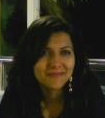 Informations personnellesInformations personnellesInformations personnellesInformations personnellesNom	                      : GasmiPrénom		        : Manel               Date de naissance    : 09/10/1986Lieu de naissance     : GafsaNationalité                 : TunisienneAdresse                       : Commissariat régional de l’éducation de Mahdia.5100 .TunisieE-mail                          : manelgasmi@yahoo.frTéléphone                  : (+216) 20971539Situation de famille : Célibataireetudesetudesetudesetudes      2016-2017    2015-2016            2013           20132009-2010        2005-20082001-2005Ing2nieur génie climatique dans un bureau d’étude fluide « Eureka ingénierie ».Ingénieur génie climatique (climatisation chauffage) dans un bureau d’étude français offshore « les roches conseils » (Poste : responsable de  Dimensionnementet Notes de calculs des réseaux , Calcul Bilan thermique , Métré, Dessinateur projeteur)(Clients : Soutraitance avec bouigues construction ) Ingénieur dans une entreprise d’installation « climatisation-chauffage-sanitaire »(Chef de projet responsable des suivi de chantiers)Ingénieur en génie énergétique à l’école Nationale d’ingénieurs à Monastir et   ingénieur dans une entreprise climatisation, chauffage et sanitaire.Elève ingénieur en 1ère année à l’Ecole Nationale d’ingénieurs à Monastir (ENIM), ingénierie en génie  énergétique. Cycle préparatoire scientifique (Physique-chimie) à l’Institut Préparatoire aux Etudes d’Ingénieurs de Nabeul (IPEIN). Lycée pilote Gafsa (Sciences expérimentales).Ing2nieur génie climatique dans un bureau d’étude fluide « Eureka ingénierie ».Ingénieur génie climatique (climatisation chauffage) dans un bureau d’étude français offshore « les roches conseils » (Poste : responsable de  Dimensionnementet Notes de calculs des réseaux , Calcul Bilan thermique , Métré, Dessinateur projeteur)(Clients : Soutraitance avec bouigues construction ) Ingénieur dans une entreprise d’installation « climatisation-chauffage-sanitaire »(Chef de projet responsable des suivi de chantiers)Ingénieur en génie énergétique à l’école Nationale d’ingénieurs à Monastir et   ingénieur dans une entreprise climatisation, chauffage et sanitaire.Elève ingénieur en 1ère année à l’Ecole Nationale d’ingénieurs à Monastir (ENIM), ingénierie en génie  énergétique. Cycle préparatoire scientifique (Physique-chimie) à l’Institut Préparatoire aux Etudes d’Ingénieurs de Nabeul (IPEIN). Lycée pilote Gafsa (Sciences expérimentales).Ing2nieur génie climatique dans un bureau d’étude fluide « Eureka ingénierie ».Ingénieur génie climatique (climatisation chauffage) dans un bureau d’étude français offshore « les roches conseils » (Poste : responsable de  Dimensionnementet Notes de calculs des réseaux , Calcul Bilan thermique , Métré, Dessinateur projeteur)(Clients : Soutraitance avec bouigues construction ) Ingénieur dans une entreprise d’installation « climatisation-chauffage-sanitaire »(Chef de projet responsable des suivi de chantiers)Ingénieur en génie énergétique à l’école Nationale d’ingénieurs à Monastir et   ingénieur dans une entreprise climatisation, chauffage et sanitaire.Elève ingénieur en 1ère année à l’Ecole Nationale d’ingénieurs à Monastir (ENIM), ingénierie en génie  énergétique. Cycle préparatoire scientifique (Physique-chimie) à l’Institut Préparatoire aux Etudes d’Ingénieurs de Nabeul (IPEIN). Lycée pilote Gafsa (Sciences expérimentales).Ing2nieur génie climatique dans un bureau d’étude fluide « Eureka ingénierie ».Ingénieur génie climatique (climatisation chauffage) dans un bureau d’étude français offshore « les roches conseils » (Poste : responsable de  Dimensionnementet Notes de calculs des réseaux , Calcul Bilan thermique , Métré, Dessinateur projeteur)(Clients : Soutraitance avec bouigues construction ) Ingénieur dans une entreprise d’installation « climatisation-chauffage-sanitaire »(Chef de projet responsable des suivi de chantiers)Ingénieur en génie énergétique à l’école Nationale d’ingénieurs à Monastir et   ingénieur dans une entreprise climatisation, chauffage et sanitaire.Elève ingénieur en 1ère année à l’Ecole Nationale d’ingénieurs à Monastir (ENIM), ingénierie en génie  énergétique. Cycle préparatoire scientifique (Physique-chimie) à l’Institut Préparatoire aux Etudes d’Ingénieurs de Nabeul (IPEIN). Lycée pilote Gafsa (Sciences expérimentales).DiplomesDiplomesDiplomesDiplomes2009             2005             2001Réussite au concours national pour l’entrée aux écoles d’ingénieurs.Baccalauréat, avec mention très bien, Section Sciences expérimentales.9ème année, avec mention très bien	Stages et formationStages et formationStages et formationStages et formation     Juillet 2012     Juin  2011 Stage technicien au sein de PHOTOVOLTAIK THEKNIK PVT TUNISIE                    Etude technique, vente, maintenance d’équipement et installation, conseil et installation des panneaux photovoltaïques.Stage ouvrier au sein du Cabinet des Etudes Aérauliques et Thermiques      (chauffage, climatisation, plomberie sanitaire, sécurité incendie, équipements)Stage technicien au sein de PHOTOVOLTAIK THEKNIK PVT TUNISIE                    Etude technique, vente, maintenance d’équipement et installation, conseil et installation des panneaux photovoltaïques.Stage ouvrier au sein du Cabinet des Etudes Aérauliques et Thermiques      (chauffage, climatisation, plomberie sanitaire, sécurité incendie, équipements)Stage technicien au sein de PHOTOVOLTAIK THEKNIK PVT TUNISIE                    Etude technique, vente, maintenance d’équipement et installation, conseil et installation des panneaux photovoltaïques.Stage ouvrier au sein du Cabinet des Etudes Aérauliques et Thermiques      (chauffage, climatisation, plomberie sanitaire, sécurité incendie, équipements)      Formation : Perrenoud, autocad,  Autofluide,P Vsyst,Excel, pascale, Maple, front page, Power point, Word, C++,fluent.      Formation : Perrenoud, autocad,  Autofluide,P Vsyst,Excel, pascale, Maple, front page, Power point, Word, C++,fluent.      Formation : Perrenoud, autocad,  Autofluide,P Vsyst,Excel, pascale, Maple, front page, Power point, Word, C++,fluent.CONNAISSANCES THÉORIQUES ET PRATIQUESCONNAISSANCES THÉORIQUES ET PRATIQUESCONNAISSANCES THÉORIQUES ET PRATIQUESCONNAISSANCES THÉORIQUES ET PRATIQUESEnergie, Combustion, machines thermiques, thermodynamique, thermique, résistance des matériaux,  conception, électrotechnique, électronique, automatique, mécaniquedes fluides, thermique, analyse numérique, rayonnement, hydraulique, Turbulence, calcul des réacteurs, traitement du signal, énergies renouvelables, circuits intègres, mathématique, probabilités et statistiques, mécaniques…Energie, Combustion, machines thermiques, thermodynamique, thermique, résistance des matériaux,  conception, électrotechnique, électronique, automatique, mécaniquedes fluides, thermique, analyse numérique, rayonnement, hydraulique, Turbulence, calcul des réacteurs, traitement du signal, énergies renouvelables, circuits intègres, mathématique, probabilités et statistiques, mécaniques…LanguesLanguesLanguesLanguesArabe : langue maternelle.Français : langue courante.Anglais : langue maitrise scolaire.Allemand : langue maitrise scolaire. Loisirs et intérêts personnelsLoisirs et intérêts personnelsLoisirs et intérêts personnels      Recherche et navigation, voyager, musique…      Recherche et navigation, voyager, musique…